Российская Федерация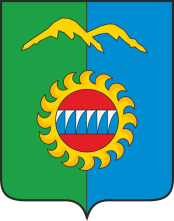 Администрация города ДивногорскаКрасноярского краяП О С Т А Н О В Л Е Н И Е 228.04.2021				г. Дивногорск						№ 75пО признании утратившим силу постановления администрации города Дивногорска от 04.02.2013 № 10п «Об утверждении положения об оплате груда работников муниципального бюджетного учреждения здравоохранения «Дивногорская центральная городская больница»»На основании протеста прокурора города Дивногорска от 01.04.2021 № 7-2-2021, руководствуясь статьей 53 Устава города:1. Признать утратившим силу постановление администрации от 04.02.2013 № 10п «Об утверждении положения об оплате труда работников муниципального бюджетного учреждения здравоохранения «Дивногорская центральная городская больница».2. Настоящее постановление подлежит опубликованию в средствах массовой информации и размещению на официальном сайте администрации города в информационно-телекоммуникационной сети Интернет.3. Настоящее постановление вступает в силу после официального опубликования.4. Контроль за исполнением настоящего постановления оставляю за собой.Глава города									С.И. Егоров